Basic informationNameJCI Tielt Comedy NightEventJCI Belgium 2017 National ConventionCategoryBest Long-term Local Community ProgramLanguageDutch; FlemishStart dateOctober 08, 2011End dateOctober 14, 2017 (but ongoing next years)Objectives, planning, Finance and ExecutionWhat were the long-term objectives of this program?De JCI Tielt Comedy Night (=CN) is één van de hoekstenen van een nieuwe wind die enkele jaren geleden kwam binnenwaaien bij onze Tieltse afdeling. In voorgaande succesvolle award- en senatordossiers kon u al lezen hoe een hernieuwd enthousiasme en drive enkele jaren terug een ommekeer betekende voor JCI Tielt in ledenaantallen, vormingen en uitstraling.Een rechtsreeks gevolg van deze nieuwe wind binnen de afdeling was het overboord gooien van een traditioneel galabal en op zoek te gaan een nieuw jaarlijks inspirerend ‘ankerevent’. De doelstellingen bleven over de jaren ongewijzigd: Versterken van de uitstraling van JCI in Tielt Een event waar de leden fier op kunnen zijn Betrekken van, en netwerken met, lokale ondernemers Samenbrengen en inspireren van de Tieltse community JCI Tielt financieel gezond houden In lijn met het DNA van onze afdeling werd gekozen voor een event waar humor centraal staat. De CN is echter niet alleen het resultaat van een hernieuwd enthousiasme binnen de kern. Met een succesvol track record van 6 jaar is het ook een belangrijke katalysator voor de groei en succes van onze afdeling.How does this program align to the JCI Plan of Action?De CN is een duidelijk voorbeeld van een lange termijn positieve verandering voor Tielt en omstreken in het algemeen en JCI Tielt in het bijzonder. Zowel binnen de afdeling als in Tielt zelf was, en is, er nood aan een event waar mensen even stoom kunnen aflaten na een drukke werkweek, maar ook van gedachten kunnen wisselen over actuele onderwerpen met een divers publiek. Comedy is de kunst om op humoristische wijze maatschappijkritiek te formuleren. Het blijkt het ideale antwoord op de noden van de Tieltse gemeenschap.Niet enkel zorgt een dergelijk event voor verregaande samenwerking en communicatie tussen JCI, het gemeentebestuur, lokale ondernemers en het brede publiek; met zijn opgebouwde naam en faam motiveert het iedere nieuwe commissie om ieder jaar nog beter te doen. Ieder jaar opnieuw wordt daardoor op een creatieve manier een nieuwe invulling gegeven aan het bestaande concept. Het succes van de CN stelt JCI Tielt op zijn beurt in staat om te investeren in zijn leden en de gemeenschap via diverse andere projecten. Een mooi voorbeeld is de focus en werk van JCI Tielt omtrent kinderarmoede in het huidige werkjaar.Was the budget an effective guide for the financial management of the project?Ja.How does this project advance the JCI Mission and Vision?Zoals al beschreven blijkt de Comedy Night al enkele jaren een vaste waarde voor het creëren van positieve verandering. Allereerst extern, omdat het mensen samenbrengt in een humoristische sfeer terwijl enkele actuele onderwerpen toch kritisch tegen het licht worden gehouden. Die kritische houding is noodzakelijk om uiteindelijk de handen in elkaar te slaan en de schouders on projecten te zetten die leiden tot die positieve verandering.Daarnaast is de CN op zichzelf het gevolg van, en heeft het over de jaren heen bijgedragen tot, een positieve verandering intern bij JCI Tielt. Het is een vaste afspraak geworden voor de Tieltse community en heeft JCI in de streek definitief verankerd als dé vereniging voor jonge en gemotiveerde ondernemers. Het gevolg is dat de commissieleden ieder jaar opnieuw moeten voldoen aan hoge verwachtingen en zichzelf moeten overtreffen om een excellent resultaat te bekomen. Laat dat nu exact de beste manier zijn om jezelf verder te ontwikkelen.Hieruit blijkt dat de CN perfect beantwoordt aan de missie en visie van JCI: ‘Groeikansen aanbieden die jonge mensen aanzetten tot het creëren van positieve veranderingen’ en ‘To be the leading network of young active citizins’.Membership participationBy number, how many members were involved in this program?50+By percentage, how many members of the Local Organization were involved in this program?100%Describe the main roles of the participating members in this program.Zoals je kan afleiden uit het bovenstaande is de voltallige afdeling betrokken bij de organisatie van de CN. Allereerst is het noodzakelijk, om de sponsorcampagne maximaal te laten renderen, een sterk dossier te hebben en een inspanning van de volledige afdeling te zien. Je kan gerust zeggen dat er twee campagnes lopen: één vanuit de commissie naar de afdeling, een tweede naar van de afdeling naar de buitenwereld. Natuurlijk is het overgrote deel van de afdeling ook van de partij met vrienden of familie om te genieten van de show.De commissie CN blijkt ook de perfecte eerste commissie voor inkomende nieuwe leden. De bestaande succesformule gecombineerd met een mix van nieuw ideeën en ervaring creëert een unieke synergie binnen de commissie en integreert nieuwe leden snel in de afdeling. Niets beter dan samen de handen uit de mouwen te steken om snel mee aan boord te zijn. Daar de commissie jaarlijks terugkeert namen verschillende mensen al diverse rollen op zich. De hoofdverantwoordelijkheden zijn als volgt op te delen: Commissievoorzitter: Algemene coördinatie Penning: Budgettering en opvolging Secretaris: Opvolging vergaderingen, offertes en ticketverkoop Sponsors: Opvolging sponsors en formules Catering: Organisatie catering avond zelf Techniek: Opvolging zaal en techniek avond zelf (beeld, geluid …)In de laatste weken vóór het event worden ook alle overige, niet in de eigenlijke commissie betrokken leden geactiveerd binnen de CN. Laatste promotietours, verkoop kaarten, klaarzetten zaal, meehelpen avond zelf, enz.Community impactHow did the Local Organization measure community impact for this program?Jaarlijks zijn er een reeks kwantitatieve en kwalitatieve criteria die wij als afdeling monitoren om het succes van de CN te evalueren. Het gaat namelijk niet alleen over de aantallen, maar ook over de diversiteit van het publiek. Daarnaast wordt ook gekeken naar de loyaliteit van sponsors en partners voor de organisatie van het event.De unieke formule van deze CN heeft ertoe geleid dat we nu al 6 jaar een publiek van net geen 600 mensen samenbrengen op één locatie om te genieten van dezelfde show. Iedereen is er om te genieten en te lachen, maar de samenstelling van de tafels blijkt verrassend divers.Enerzijds zijn er veel ondernemers die deze kans aangrijpen om hun klanten en/of medewerkers op een verrassend andere manier samen te brengen. Anderzijds zijn er de echte comedy liefhebbers en familie en vrienden. Aan de bar na de show worden zonder twijfel menig nieuwe ideeën voor de eerste keer naar buiten gebracht.Dit event geef aan al onze sponsors de kans zichzelf in the picture te plaatsen. Voor startende lokale ondernemers blijkt dit het juiste platform om klanten bereiken en met hun zaak de volgende stap kunnen zetten.Describe the actual community impact produced by this projectDe CN levert rechtstreeks en onrechtstreeks en belangrijke bijdrage aan de Tieltse community.1. De rechtstreekse impact vloeit voort uit het event zelf en de deelnemers. Het groot aantal aanvragen van de lokale Tieltse ondernemingen voor de sponsorformules toont dat er wel degelijk een grote waarde is om hun naam hieraan te verbinden. Enerzijds zorgt het verbinden van je naam aan een succesvol, gevestigd en opvallend concept voor een zekerheid omtrent de kwaliteit onze partners aanleveren. Voor deze bedrijven is het dan ook een sterk punt hier gezien te worden.Daarnaast houden we eraan vast een groot aantal tickets voor individuele verkoop beschikbaar te maken, los van onze partners/sponsors. Van de ongeveer 600 beschikbare plaatsen worden maximaal 350 tickets via sponsorformules verkocht. Het is namelijk door deze losse verkoop dat een dergelijk gevarieerd publiek kan worden samengebracht. Humor brengt mensen van verschillende echellons van de maatschappij samen, verschillende verenigingen, enz..2. De onrechtstreekse impact op de community komt via de impact die dit event heeft op JCI Tielt als afdeling binnen de regiostad Tielt. Enthousiaste en gemotiveerde verenigingen trekken namelijk op hun beurt weer gemotiveerde en veelbelovende mensen aan die zich verder willen ontwikkelen. Dit draagt op zijn beurt bij een sterke en weerbare community en dit is op zijn beurt de beste garantie voor een veelbelovende toekomst. Dit is exact wat met de CN werd nagestreefd en wat we over de jaren heen steeds meer tot realiteit hebben zien komen. De CN heeft zo een enorme bijdrage geleverd aan de huidige bloei van onze afdeling. Het is die afdeling die nu in Tielt bekendstaat als dé vereniging om te vervoegen als ondernemende jongere.Impact on local OrganizationHow did the Local Organization benefit from running this project?De impact van de CN op de lokale JCI Tielt afdeling was en is van grote waarde. Zoals eerder gezegd zijn de objectieven van de CN: Versterken van de uitstraling van de afdeling naar de lokale community Een event waar de leden fier op kunnen zijn Betrekken van, en netwerken met, lokale ondernemers Structurele en significante financiële inkomsten voor de afdelingSamen met menig andere initiatieven is de CN een keerpunt gebleken voor JCI Tielt. Na 5 succesvolle jaren kunnen we gerust zeggen de JCI Tielt Comedy Night hét ankerevent geworden is van het werkjaar. Een financiële zekerheid voor iedere inkomende JCI Tielt voorzitter Een graag gezien evenement in Tielt waar velen jaarlijks op de afspraak zijn Een event dat ieder JCI lid fier maakt lid te zijn Een platform om informeel blijvend in contact te zijn met lokale ondernemersHow did the program advance the JCI Mission?See above (first title)Long-term Impact of the ProgramWhat is the expected long-term impact of this project?In deze afsluitende sectie willen wij de brug slaan tussen ‘Community impact’ en ‘impact on Local organization’. Alle verenigingen hebben immers nood aan een continue instroom van nieuwe en gemotiveerde leden en die verenigingen zelf vormen een belangrijk deel van de local community.Zoals eerder beschreven zag de toekomst er voor JCI Tielt een 6 à 7 jaren geleden niet zo rooskleurig uit. Een dalend ledenbestand, een lage opkomst op het galabal en tegenvallende financiële return. Iedereen besefte dat dit vrij snel tot demotivatie zou leiden. Dit zijn uitdagingen waar iedere vereniging vroeg of laat mee geconfronteerd wordt. De keuze is dan vrij eenvoudig: 1) Je gaat er tegenaan en probeert de situatie om te keren, of 2) hopen dat het goed komt.Voor JCI Tielt heeft die eerste succesvolle CN mede de ommekeer mogelijk gemaakt en de fierheid en drive teruggebracht. Het is een duidelijk voorbeeld van hoe het mogelijk is om een moeilijke situatie om te keren en er op lange termijn sterker uit te komen. Van 25-30 leden met 9 afzwaaiende leden in 2011-12 tot maar liefst 60 leden en kandidaatleden in 2017, dat is de ommekeer die mede door de Comedy Night is gerealiseerd.What changes would you make to improve the results of this project?Een School Comedy Afternoon de vrijdagnamiddag, om zo ook de meest jeugdige Tieltenaar te bereiken, verminderde tarieven / gratis ingang voor studenten en/of oudere Tieltenaren (OKRA), meer inspelen op cultuurverenigingen, kans geven aan jonge comedians/vrij podium, enz..Daarnaast is een probleem waar we in de toekomt mee zullen kampen de prijs verbonden aan het boeken van topartiesten. Hun gage ligt immers zeer hoog, zodat een gezonde financiële meerjarenplanning geen sinecure is.Images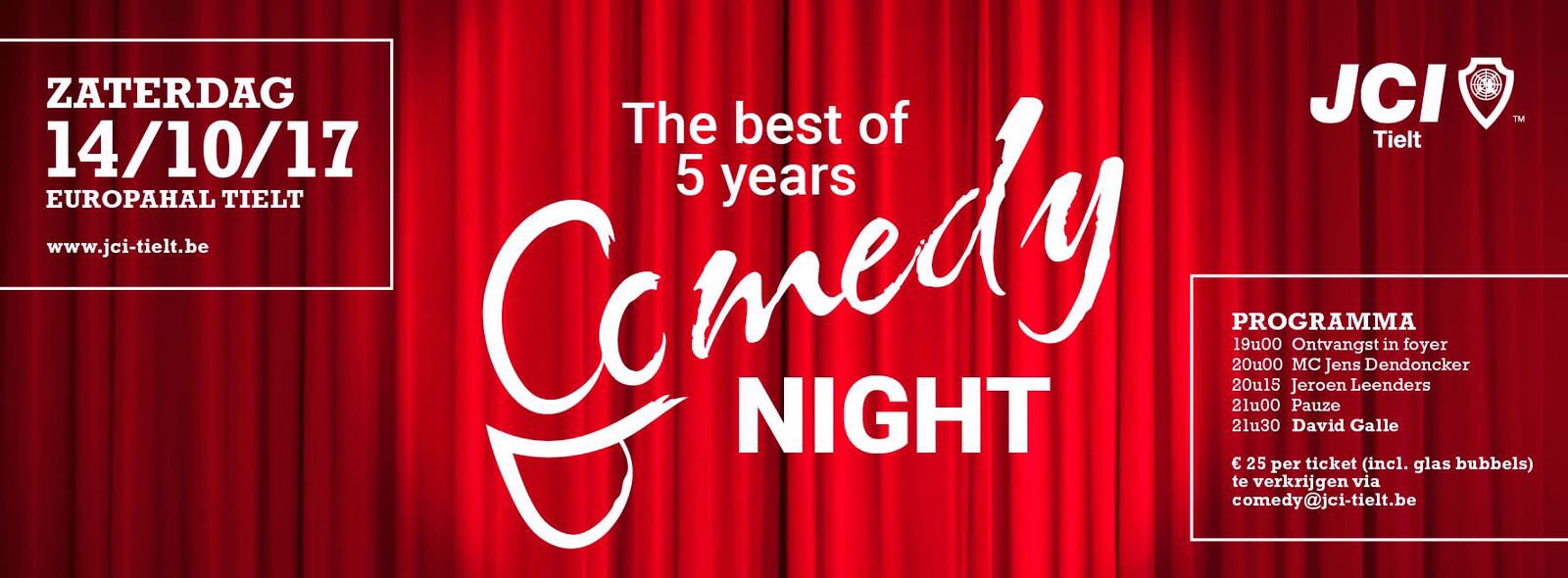 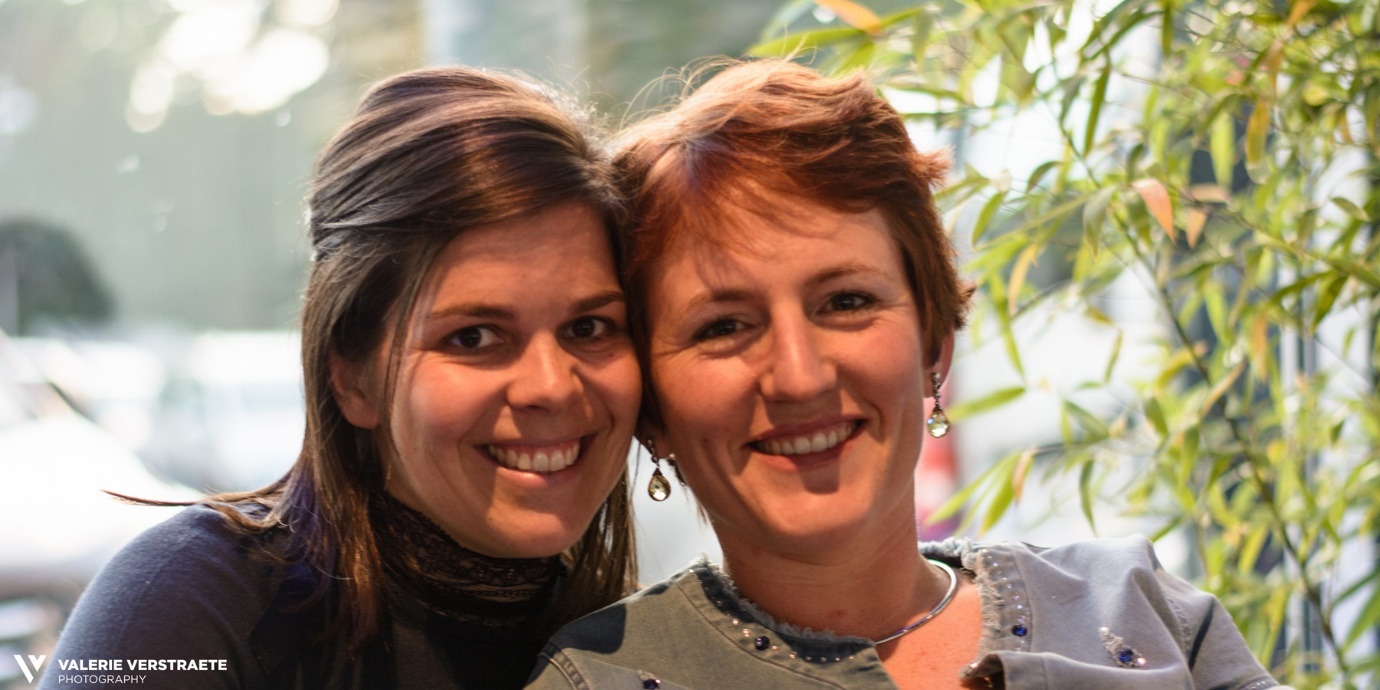 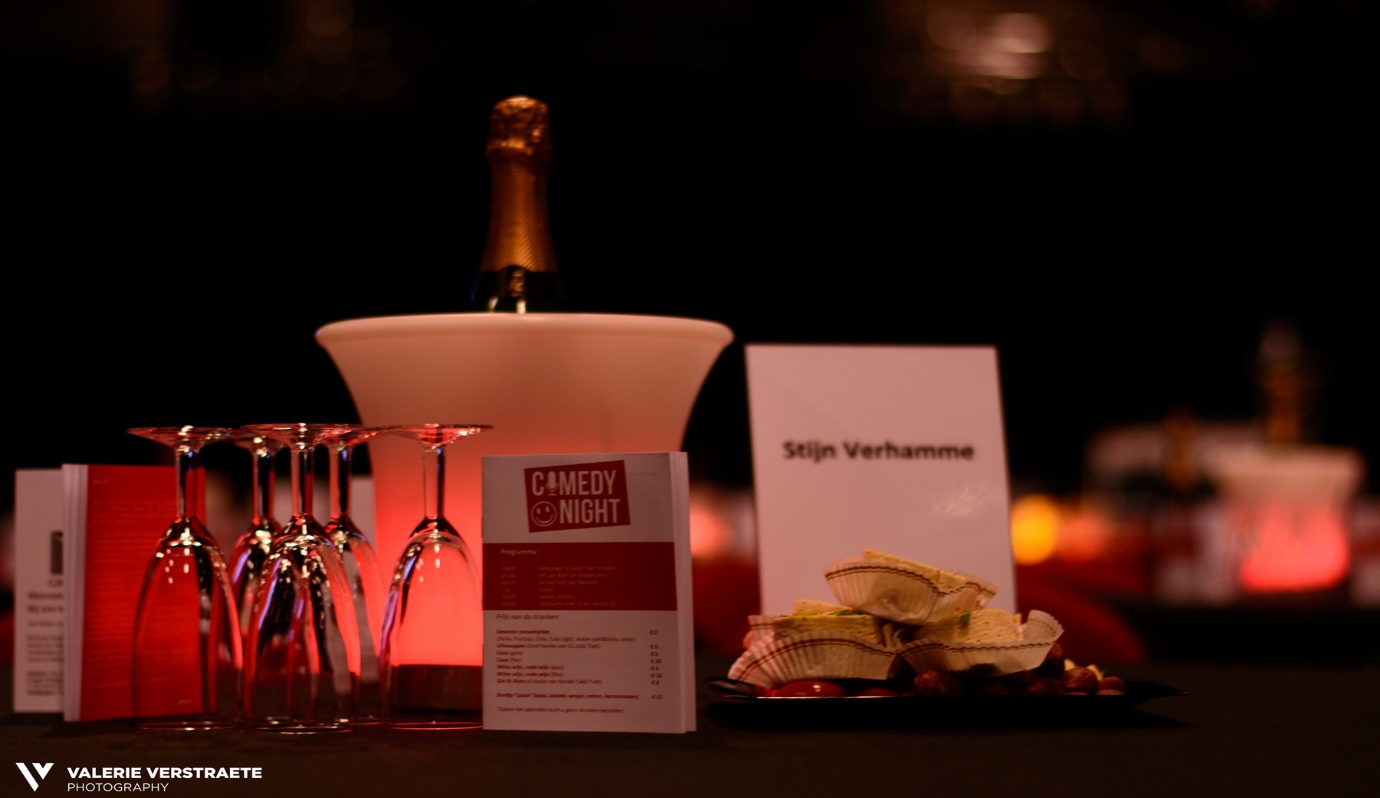 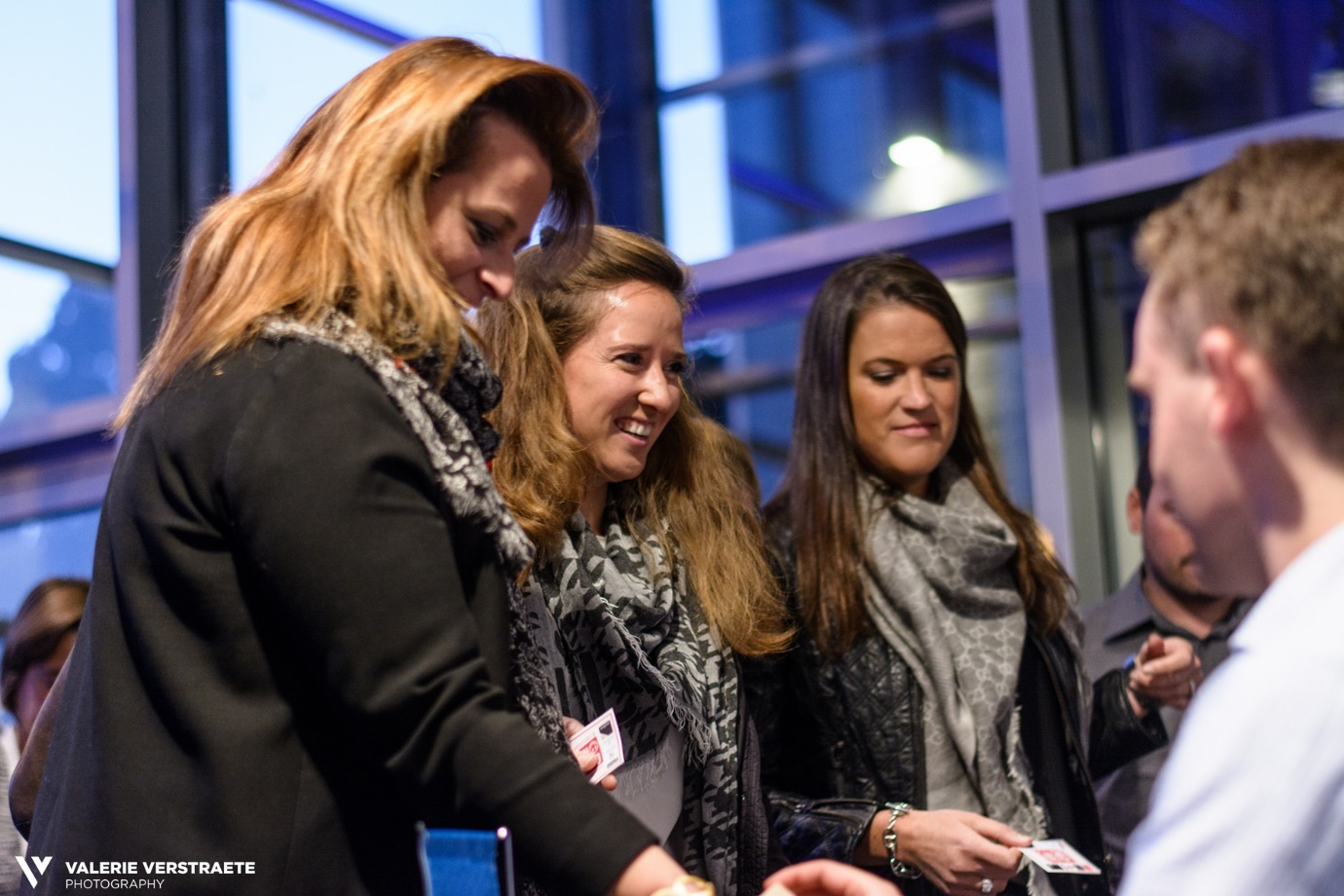 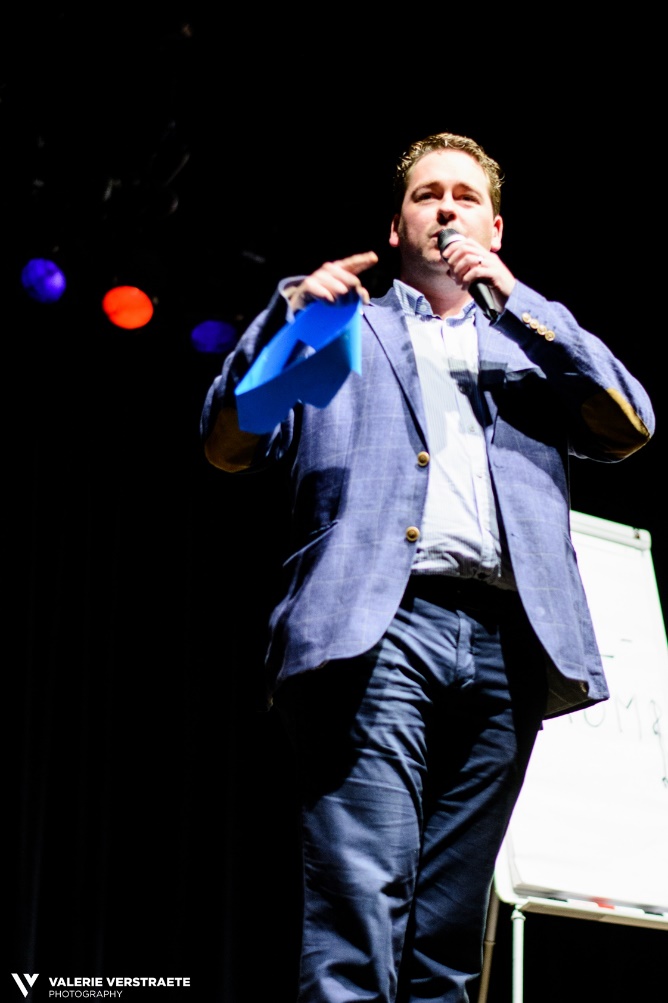 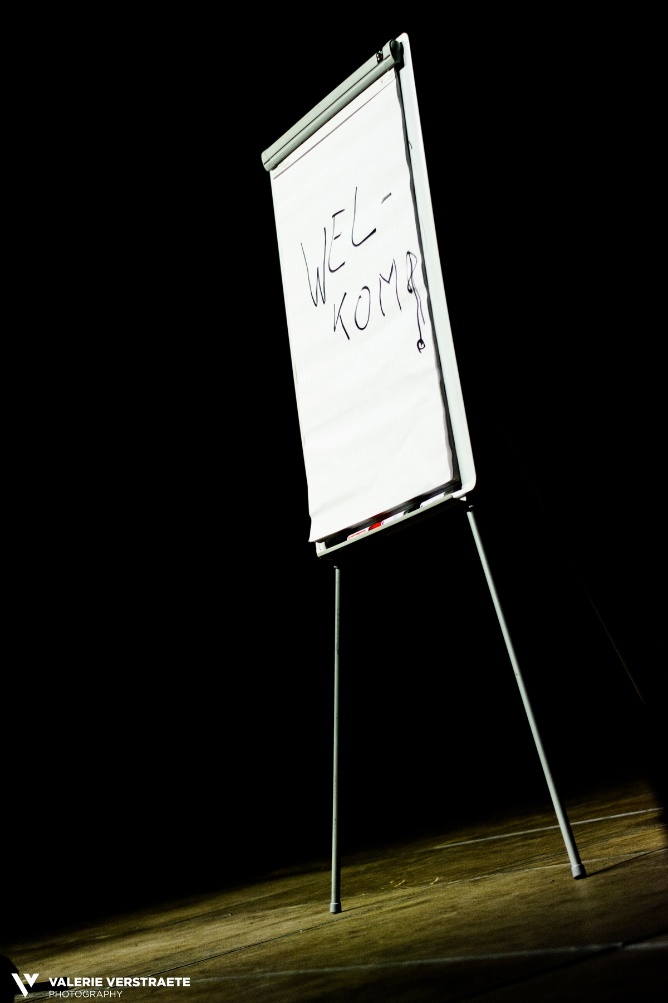 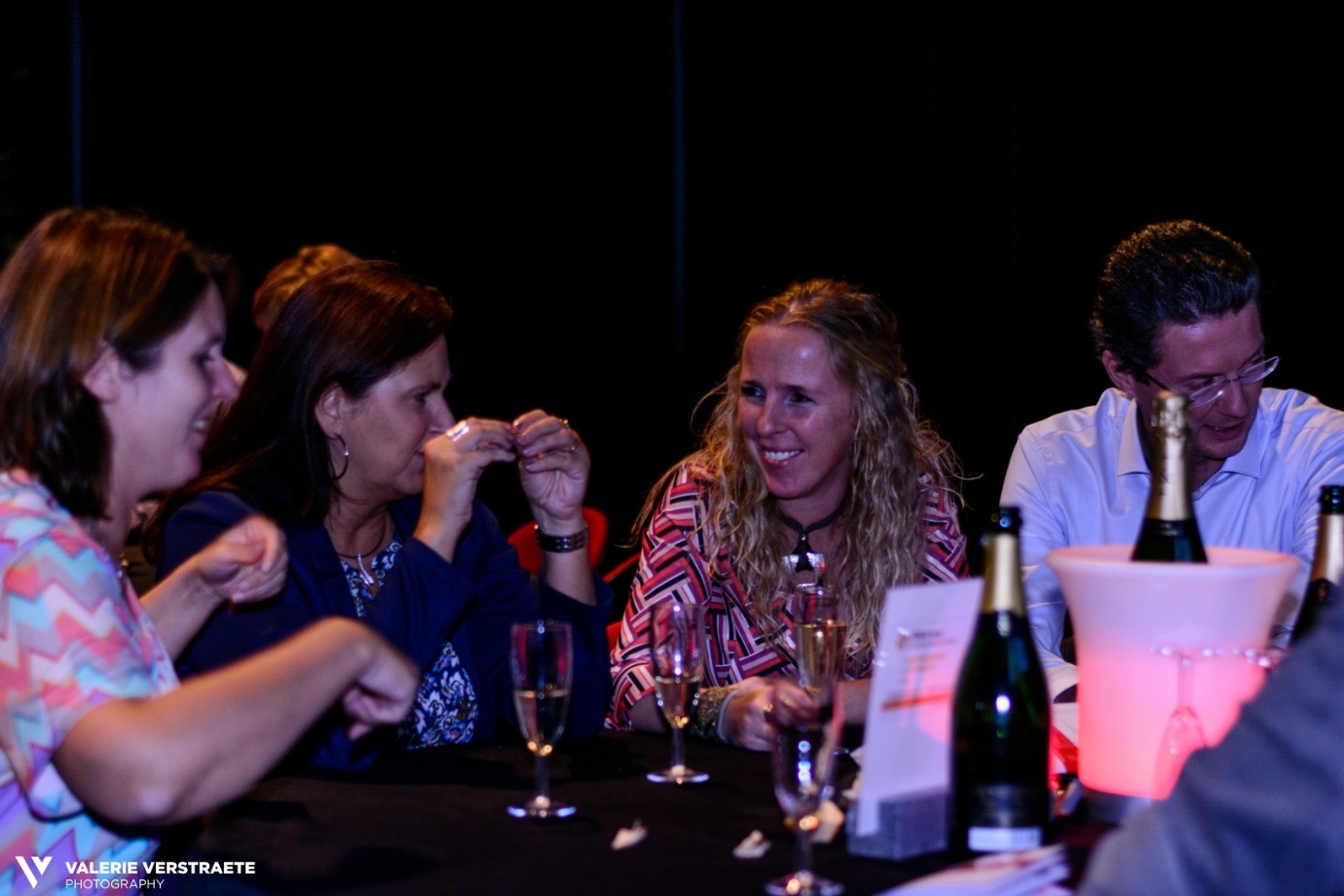 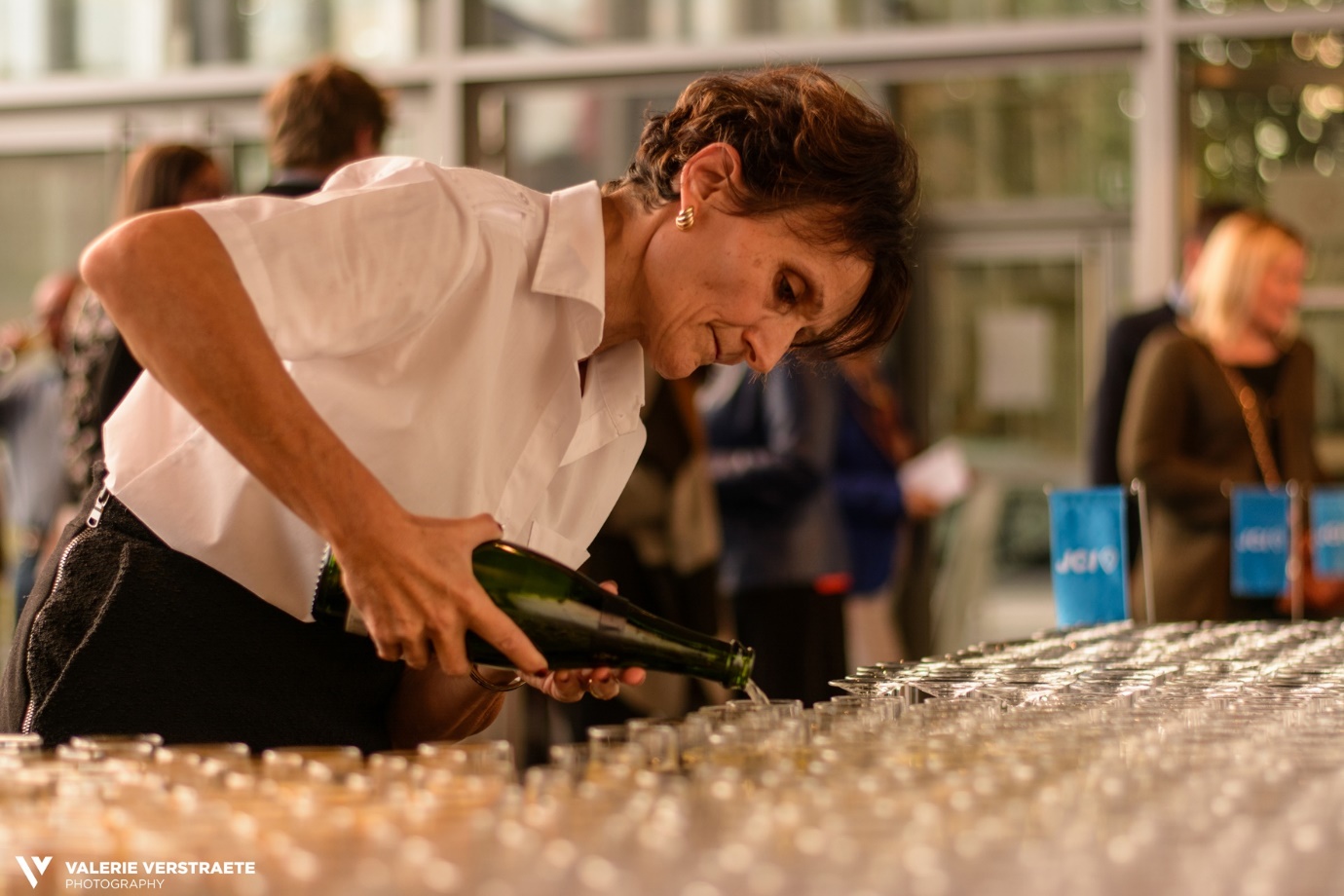 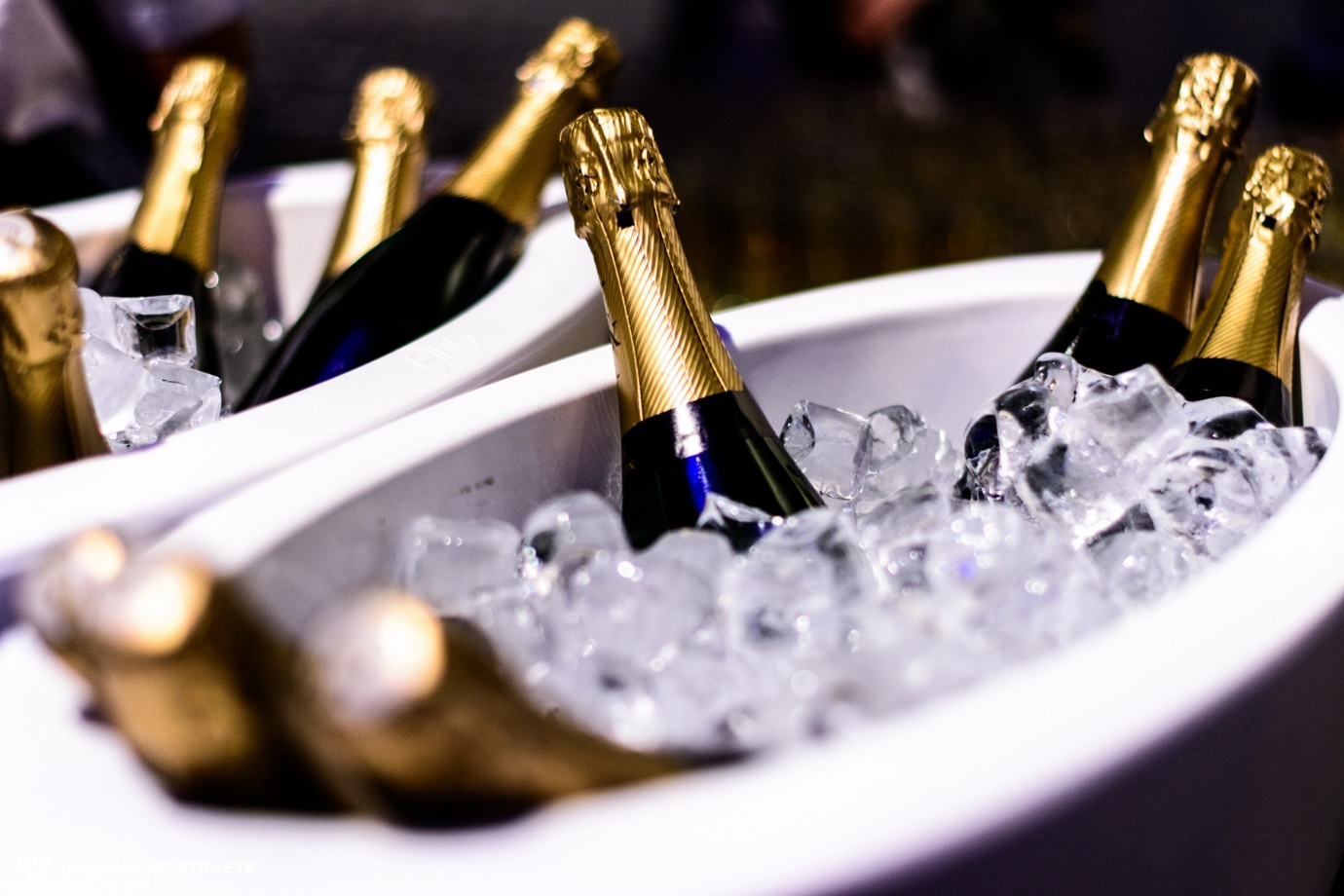 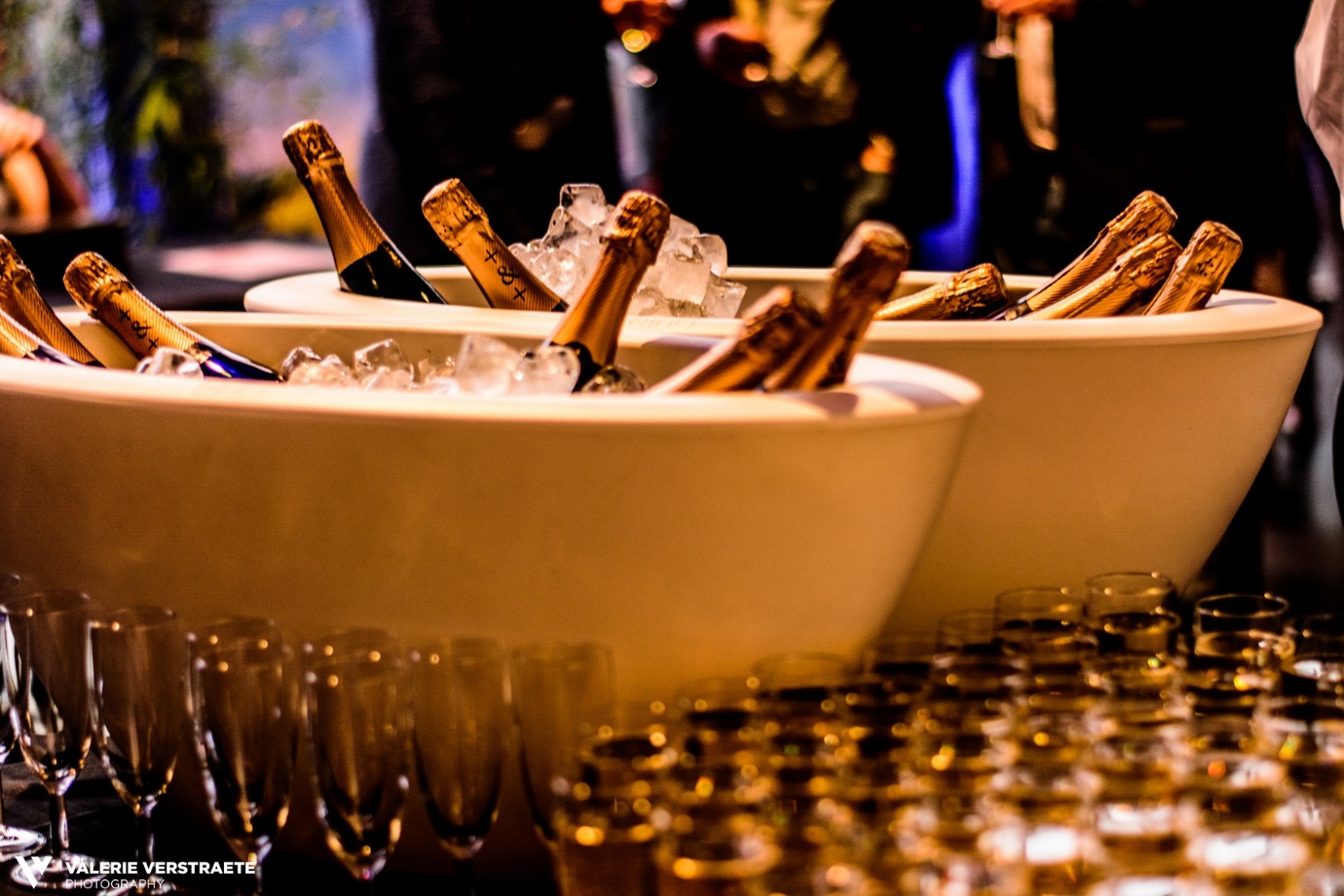 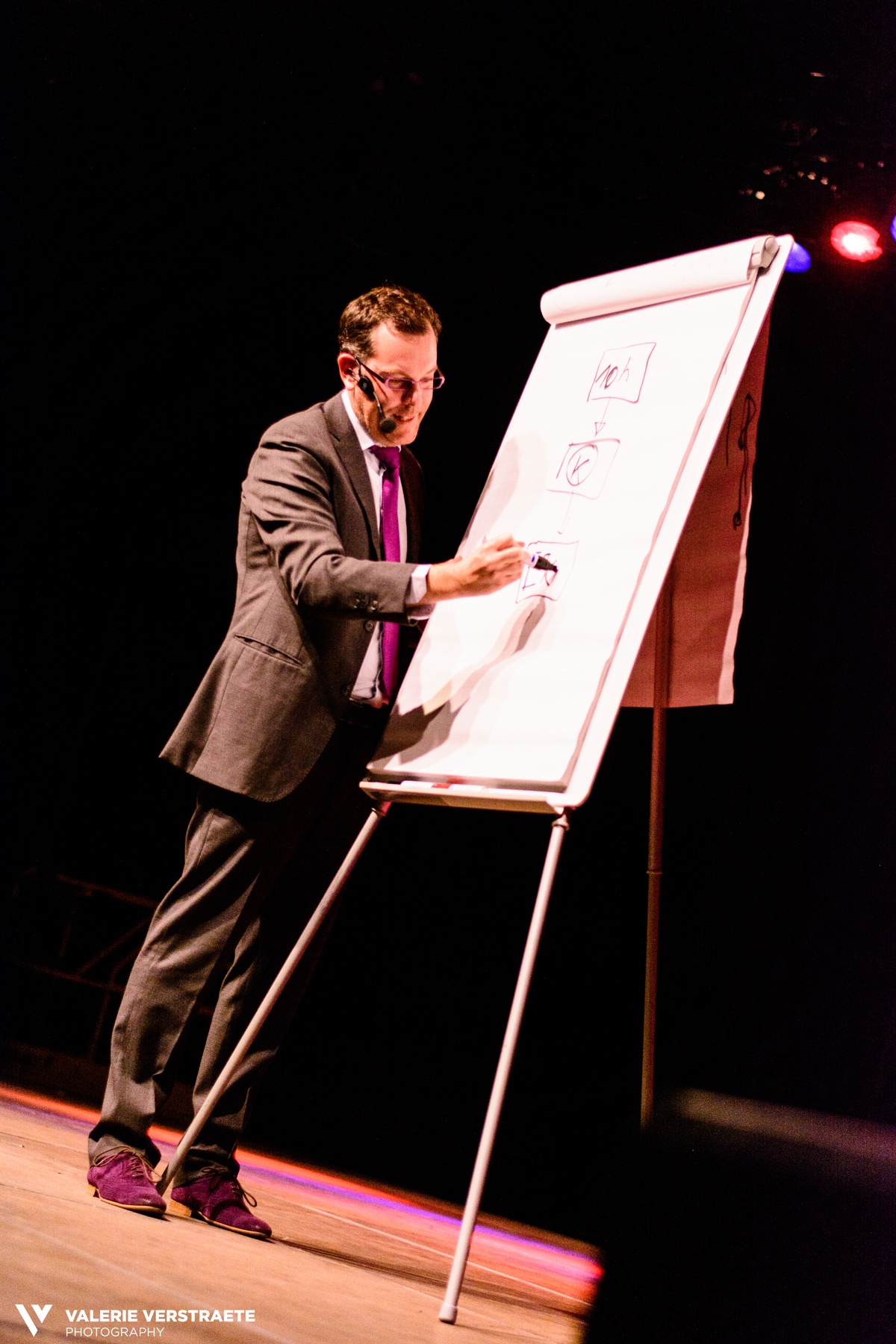 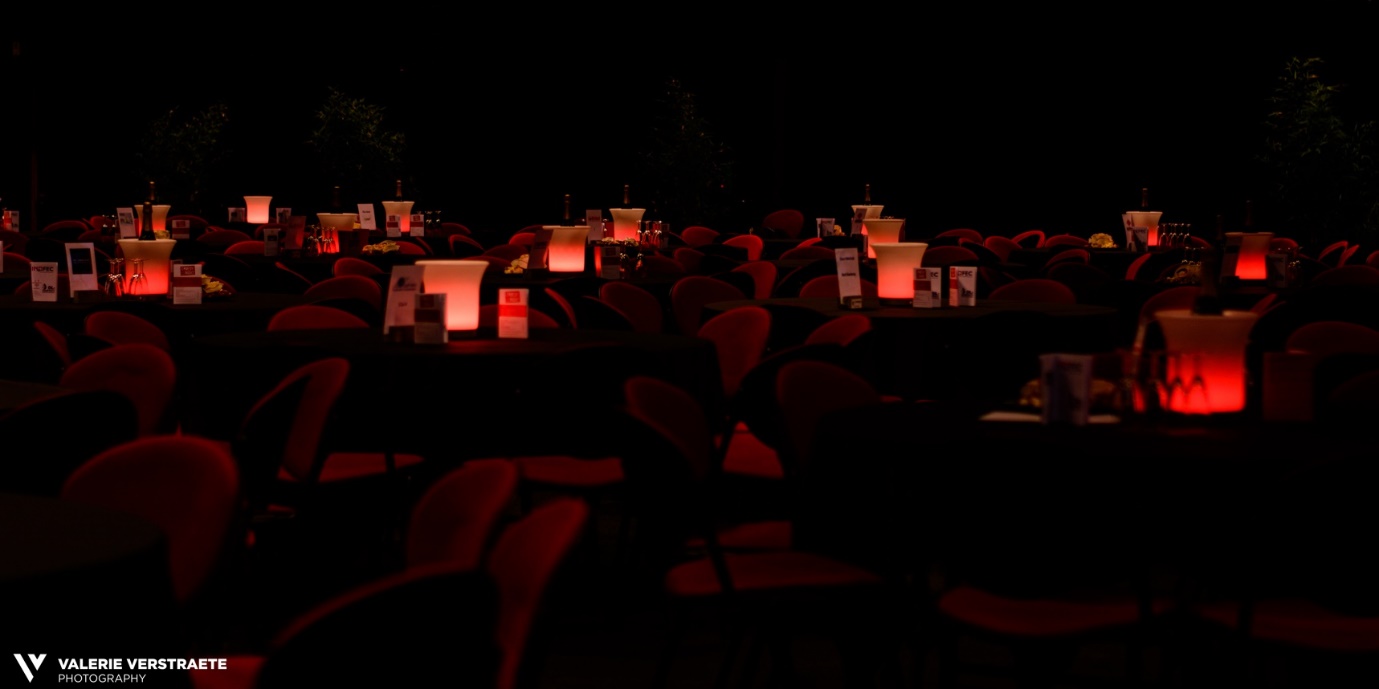 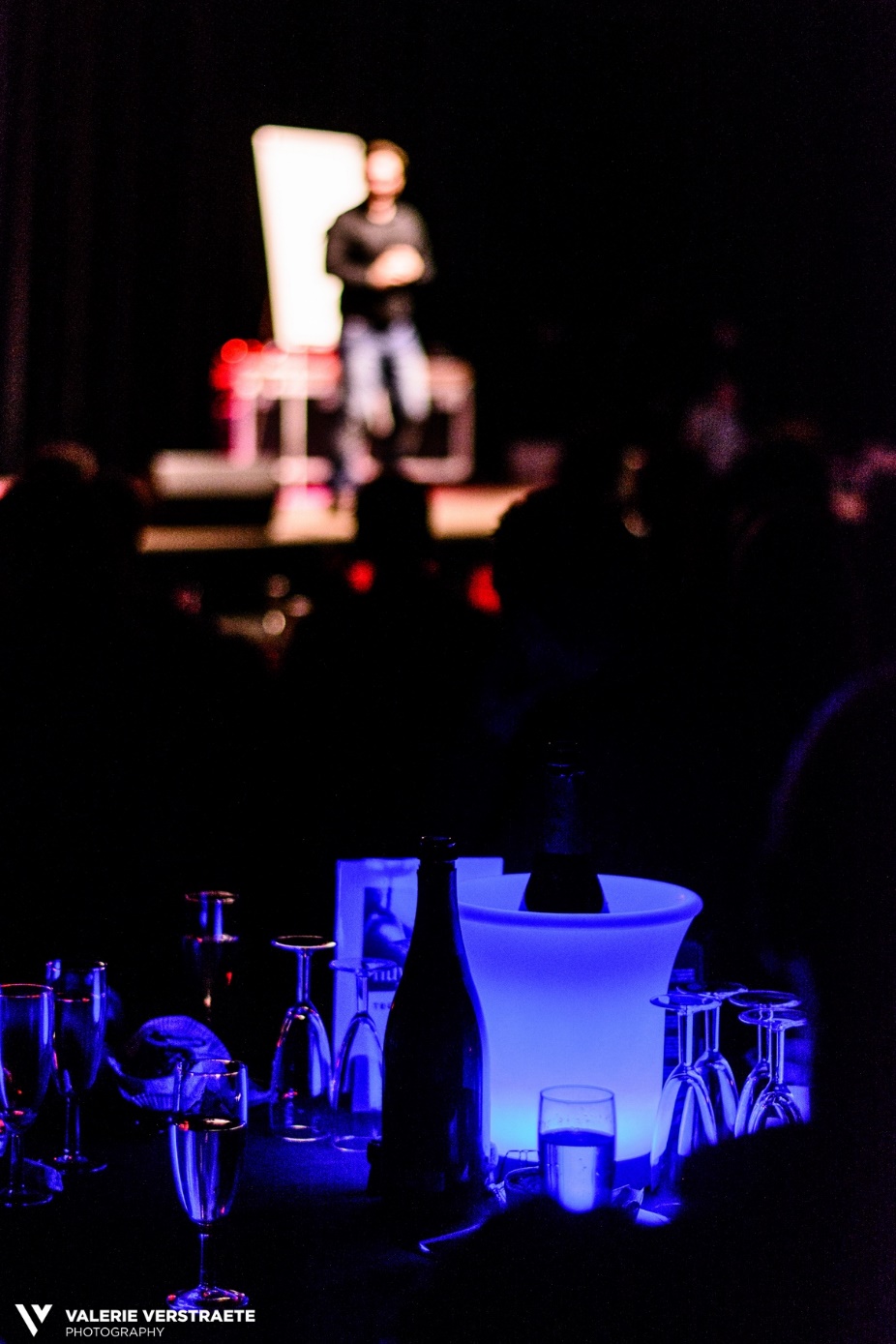 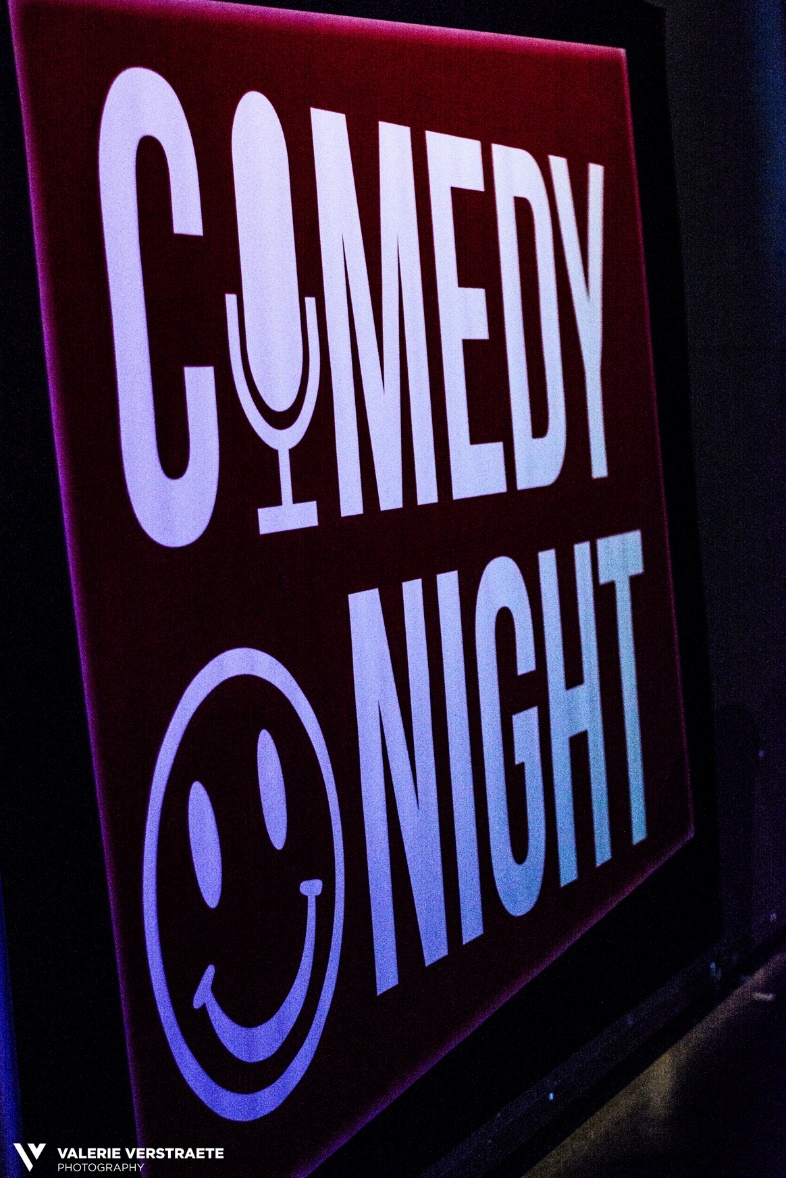 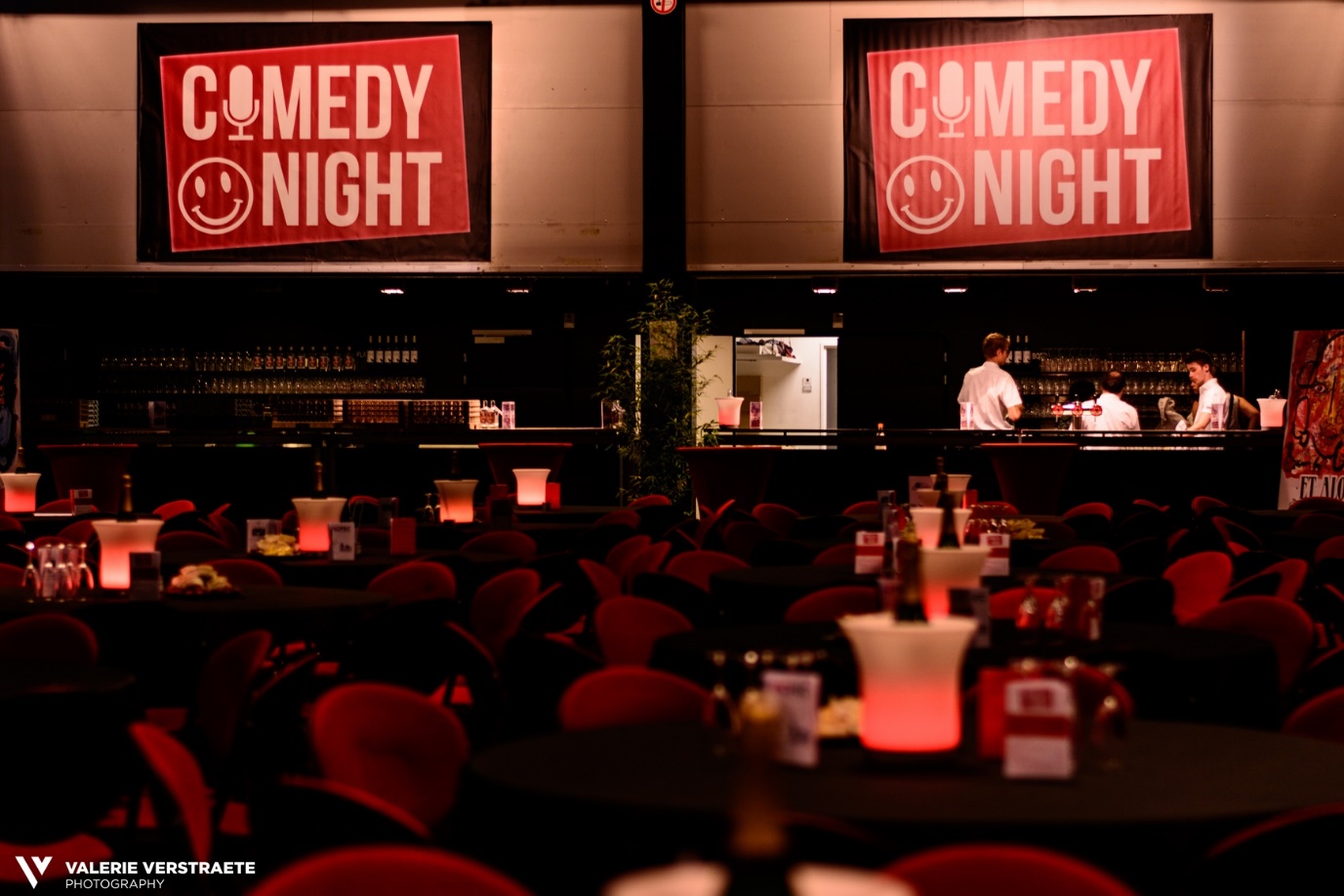 